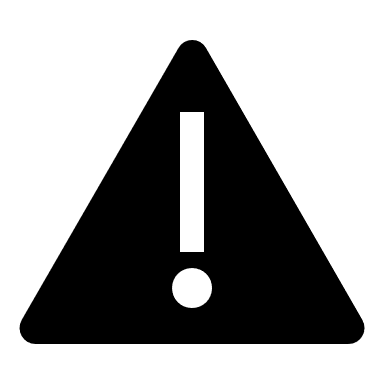        Uniquement valable en matière de contrats de travailDemande de convocationdevant la Chambre de règlement amiable Tribunal du travail du HainautDivision de CharleroiArticles 731 – 732 du Code judiciaireA l’attention du Tribunal du travail du Hainaut, division de Charleroi Les parties requérantes:Nom et prénom/Nom de l’entreprise:      Date de naissanceNuméro de registre national/Numéro d’entreprise (BCE) (si connu):     Adresse:      N° de téléphone/GSM:       		Adresse e-mail (non obligatoire) :       Nom et prénom/Nom de l’entreprise :      Date de naissance :      Numéro de registre national/Numéro d’entreprise (BCE) (si connu):      Adresse:      N° de téléphone/GSM:       		Adresse e-mail (non-obligatoire) :       demandent leur convocation devant la Chambre de règlement amiable.Résumé du litige:Nombre de pièces jointes :      (merci de numéroter et de joindre toutes les annexes) Fait à       (lieu),  le        (date)Signature